Year 3/4Activity                                                                    Date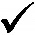 Year 3/4          Activity                                                                   DateYear 5/6Activity                                                                    DateYear Reception/1/2         Activity                                                                    DateYear Reception/1/2Activity                                                                    DateYear 5/6     Activity                                                           Date Year Reception/1/2Activity                                                                 Date Compose a piece of musicTake part in a Roman banquetEat something you’ve not tried beforeCreate a mosaicDesign and make a board gameCreate a jingle for an advertMake a musical instrumentLight a candleLearn a new gameMake something out of woodCook outdoorsWrite in hieroglyphicsProduce rubbings of a fossilTry yogaEat something you have grownVisit an art galleryCreate a display for show and tellWrite and perform a poemPerform in a playPlan a tour of the localChoreograph a danceMake a sculptureCreate a sculpture trailSend an emailWalk through a forestMake up your own game to teach to someone Visit a museumSkim stonesVisit a castleLearn to sew on a buttonGo o a picnicTake part in a treasure huntWatch a play or a dance production Learn to moon walkMake and launch an air powered rocketUse an OS mapGo orienteeringDo a blind folded taste testWrite a story for Emerald CityMake a large scale modelVisit a science laboratoryWrite a playExperience a Victorian school roomPut on a performanceClimb a treePlan and cook a mealDesign and make an electric modelKeep a diary for a weekMake a puppetCreate a piece of art for an exhibitionPerform a danceGo on a hunt for insects or small creaturesMake a home for an insect or small creatureGo to the parkBuild a denPerform in front of your classVisit a castleDress up as a king or queenCelebrate a religious festivalPlay with an old toyHold a minibeastSpend a night away from homeLearn how to sewWatch chicks hatchVisit a farmPaint a self-portraitPlant some bulbs and watch them growGo on an Autumn walkMake a healthy snackTaste a new fruitVisit a place of worshipMake a paper boat and see if it floatsPerform a songRetell a story to an audiencePost a letter or cardWatch butterflies growTake a photographLook up where you live on a mapBake some cakesMake and taste Indian foodTake a trip on a trainWrite a speechVote in a school electionInterview someoneVote in a school electionVisit a local charity and support themLearn how to access the newsDesign and pitch a business ideas/productChoose objects to put in a time capsuleSleep under canvasOrganise a tea party for parents and carersSee a sun setSee a sun riseGo hikingExplore inside a caveLearn something about the local areaLook after a school petPlan a partyLearn a poem off by heartTake a trip to the seasideBuy something from a shopDeliver a weather report for your classBuild a home and test its strengthRecord a filmVisit a gardenLearn an African song Walk barefoot on the sand Walk to the local churchMake a mask 